FICHE INSCRIPTION Atelier Rituels SystémiquesLundi 7 octobre 2019Animé par Michelle Duhamel Certifiée par Daan Van Kampenhout NOM :     Adresse :Téléphone :E – mail :Coût :110€J’accompagne mon inscription d’un chèque d’arrhes de 60 € à l’ordre de Association CHIRONLe lieu sera donné au moment de l’inscription.Ce chèque ne sera encaissé qu’après le stage.Le solde de 50€ sera versé le 1°jour du stage..Si je me désiste moins de 21 jours avant le stage, les arrhes restent acquis à l’associationChironLe stage se déroule  de  9h à 18h Renvoyer la fiche d’inscription et le chèque Association CHIRON17 rue du Tarrey 33440 Ambarès                                                     Tél.  : 0611762587E-mail : michelle.chiron@wanadoo.frSite web www.michelle-duhamel.com          Module 1 Rituels Systémiques                Systemic Ritual®                  Lundi 7 octobre 2019 ( 9h30-18h)                    En Alsace au Saint Gangolphe                animé par Michelle Duhamel             certifiée par Daan Van Kampenhout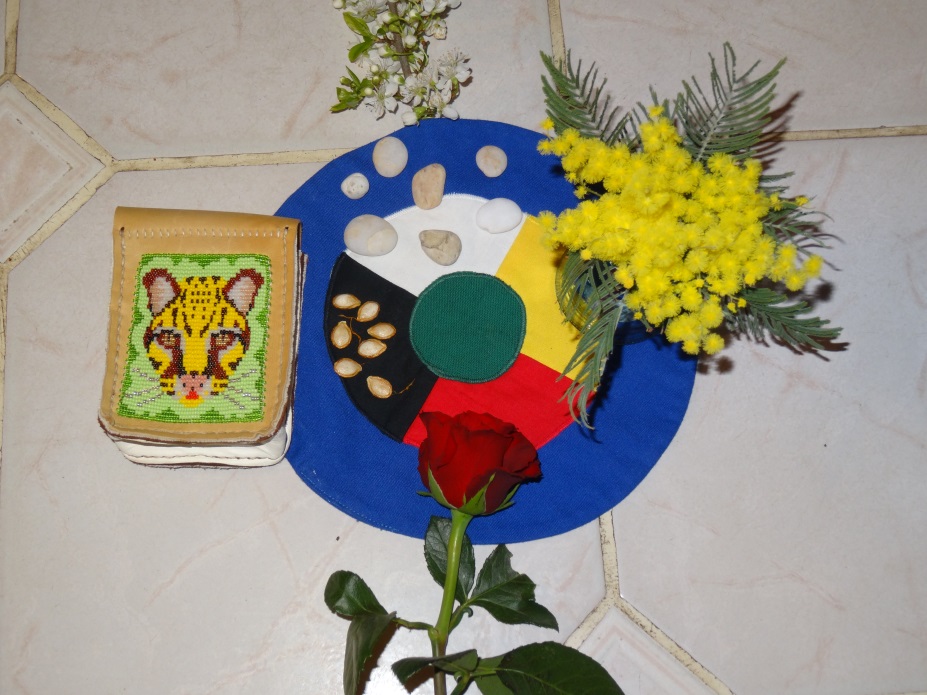 